MATHEMATICS	STAGE 3TEACHING AND LEARNING OVERVIEWTEACHING AND LEARNING EXPERIENCESAll assessment tasks should be written in red and planning should be based around developing the skills to complete that task.Assessment rubrics or marking scale should be considered.Candy Box Volumes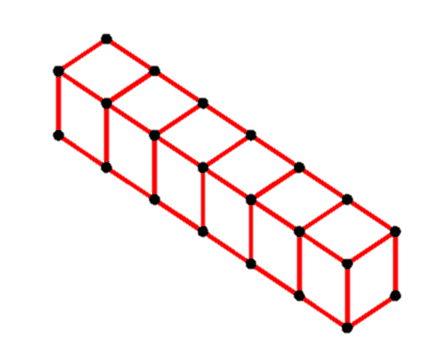 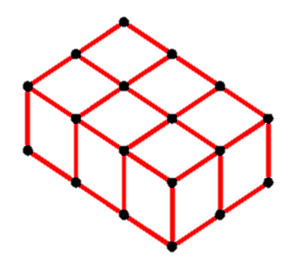 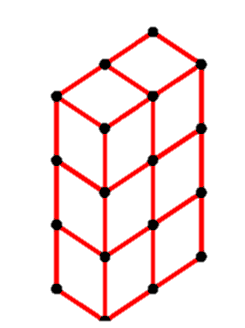 TERM: WEEK:  4STRAND:  MEASUREMENT & GEOMETRYSUB-STRAND: VOLUME AND CAPACITY 2WORKING MATHEMATICALLY: MA3-1WM, MA3-2WM & MA3-3WMOUTCOMES: MA3-11MGOUTCOMES: MA3-11MGSelects and uses the appropriate unit to estimate, measure and calculate volumes and capacities, and converts between units of capacity.Selects and uses the appropriate unit to estimate, measure and calculate volumes and capacities, and converts between units of capacity.Selects and uses the appropriate unit to estimate, measure and calculate volumes and capacities, and converts between units of capacity.CONTENT: CONTENT: Calculate the volumes of rectangular prisms.Describe the ‘length’ and ‘height’ of a rectangular prisms as the ‘dimensions’ of the prismConstruct rectangular prisms using cubic-centimetre blocks and count the blocks to determine the volumes of the prismsConstruct different rectangular prisms that have the same volume (Problem Solving)Explain that objects with the same volume may be different shapes (Communicating, Reasoning)Describe rectangular prisms in terms of layers, e.g. ‘There are 3 layers of 8 cubic-centimetre blocks’Recognise that rectangular prisms with the same volume may have different dimensionsCalculate the volumes of rectangular prisms.Describe the ‘length’ and ‘height’ of a rectangular prisms as the ‘dimensions’ of the prismConstruct rectangular prisms using cubic-centimetre blocks and count the blocks to determine the volumes of the prismsConstruct different rectangular prisms that have the same volume (Problem Solving)Explain that objects with the same volume may be different shapes (Communicating, Reasoning)Describe rectangular prisms in terms of layers, e.g. ‘There are 3 layers of 8 cubic-centimetre blocks’Recognise that rectangular prisms with the same volume may have different dimensionsCalculate the volumes of rectangular prisms.Describe the ‘length’ and ‘height’ of a rectangular prisms as the ‘dimensions’ of the prismConstruct rectangular prisms using cubic-centimetre blocks and count the blocks to determine the volumes of the prismsConstruct different rectangular prisms that have the same volume (Problem Solving)Explain that objects with the same volume may be different shapes (Communicating, Reasoning)Describe rectangular prisms in terms of layers, e.g. ‘There are 3 layers of 8 cubic-centimetre blocks’Recognise that rectangular prisms with the same volume may have different dimensionsASSESSMENT FOR LEARNING(PRE-ASSESSMENT)ASSESSMENT FOR LEARNING(PRE-ASSESSMENT)Brainstorm: Students estimate the volume of containers found around the room. Students are required to find three objects/containers that they believe have the same/similar volume.Brainstorm: Students estimate the volume of containers found around the room. Students are required to find three objects/containers that they believe have the same/similar volume.Brainstorm: Students estimate the volume of containers found around the room. Students are required to find three objects/containers that they believe have the same/similar volume.WARM UP / DRILLWARM UP / DRILLRevise the cubic centimetre – students create 3D models using centicubes with a volume of 18, 26 and 35 .Times Table Drill- students participate in a whole class times table game (e.g. Buzz Off, Bing Bang Bong, etc).Revise the cubic centimetre – students create 3D models using centicubes with a volume of 18, 26 and 35 .Times Table Drill- students participate in a whole class times table game (e.g. Buzz Off, Bing Bang Bong, etc).Revise the cubic centimetre – students create 3D models using centicubes with a volume of 18, 26 and 35 .Times Table Drill- students participate in a whole class times table game (e.g. Buzz Off, Bing Bang Bong, etc).TENS ACTIVITYNEWMAN’S PROBLEMINVESTIGATION TENS ACTIVITYNEWMAN’S PROBLEMINVESTIGATION Sarah has two 3D shapes. Her first shape is 4 cubic centimetres wide, 5 cubic centimetres long and has a depth of 2 cubic centimetres. Sarah’s second shape is 2 cubic centimetres wide, 10 cubic centimetres long and has a depth of 2 cubic centimetres. What is the volume of each shape? Students may use centicubes to help with working out.Sarah has two 3D shapes. Her first shape is 4 cubic centimetres wide, 5 cubic centimetres long and has a depth of 2 cubic centimetres. Sarah’s second shape is 2 cubic centimetres wide, 10 cubic centimetres long and has a depth of 2 cubic centimetres. What is the volume of each shape? Students may use centicubes to help with working out.Sarah has two 3D shapes. Her first shape is 4 cubic centimetres wide, 5 cubic centimetres long and has a depth of 2 cubic centimetres. Sarah’s second shape is 2 cubic centimetres wide, 10 cubic centimetres long and has a depth of 2 cubic centimetres. What is the volume of each shape? Students may use centicubes to help with working out.QUALITY TEACHING ELEMENTSQUALITY TEACHING ELEMENTSINTELLECTUAL QUALITYQUALITY LEARNING ENVIRONMENTSIGNIFICANCEQUALITY TEACHING ELEMENTSQUALITY TEACHING ELEMENTSDeep knowledge Deep understandingProblematic knowledgeHigher-order thinkingMetalanguageSubstantive communicationExplicit quality criteriaEngagementHigh expectationsSocial supportStudents’ self-regulationStudent directionBackground knowledgeCultural knowledgeKnowledge integrationInclusivity ConnectednessNarrativeRESOURCESRESOURCESWHOLE CLASS INSTRUCTION MODELLED ACTIVITIESGUIDED & INDEPENDENT ACTIVITIESGUIDED & INDEPENDENT ACTIVITIESExplicitly communicate lesson outcomes and work quality.Define and reinforce metalanguage used in the unit e.g. volume, capacity, mass, three-dimensional shape (3D shape), prisms, cube, rectangular prism, full, space, cubic-centimetre, cubic-metre, container, centicubes, displace, side, face, regular shape, irregular shape, edge, millilitre, litre, packing, layers, mL, , Teach and review the measurements required to calculate the volume of a 3D shape (length, width, depth).Introduce the following formula: LxWxB= VolumeDiscuss: Do 3D shapes with a volume of 16 have to look the same? Students construct a 3D shape with a volume of 16No other instructions are given.Introduce the term ‘layers’ when explaining the depth of a 3D shape.LEARNING SEQUENCERemediationS2 or Early S3Review terms in volume and capacity, using manipulatives as needed.Revise the cubic centimetre.Count the Cubes: Students participate in a speed test, assessing their ability to count cubic centimetres http://www.primarygames.com/math/countthecubes/ Explicitly communicate lesson outcomes and work quality.Define and reinforce metalanguage used in the unit e.g. volume, capacity, mass, three-dimensional shape (3D shape), prisms, cube, rectangular prism, full, space, cubic-centimetre, cubic-metre, container, centicubes, displace, side, face, regular shape, irregular shape, edge, millilitre, litre, packing, layers, mL, , Teach and review the measurements required to calculate the volume of a 3D shape (length, width, depth).Introduce the following formula: LxWxB= VolumeDiscuss: Do 3D shapes with a volume of 16 have to look the same? Students construct a 3D shape with a volume of 16No other instructions are given.Introduce the term ‘layers’ when explaining the depth of a 3D shape.LEARNING SEQUENCES3Students individually construct a prism using 24 centicubes. No other instructions are given, except that all centicubes must be used. Students share their construction and discuss the differences in design. Discuss: Do they all have the same volume?3D Boxes: Students calculate how many cubes they would need to make the rectangular prism displayed http://www.interactivestuff.org/sums4fun/3dboxes.html Display: http://www.teacherled.com/resources/cuboidexplode/cuboidexplodeload.html Have students calculate the volume of each shape. Students may need to construct the shapes in order to calculate the volume.Candy Box Volumes: students are shown images of ‘candy boxes’. Students discuss which candy box they would buy (A, B or C)? All candy boxes hold the exact same amount of candy. Students realise that the size of an object can sometimes be misleading.Assessment - Using cubic centimeter blocks or isometric dot paper, students construct different rectangular prisms that have the same volume.Explicitly communicate lesson outcomes and work quality.Define and reinforce metalanguage used in the unit e.g. volume, capacity, mass, three-dimensional shape (3D shape), prisms, cube, rectangular prism, full, space, cubic-centimetre, cubic-metre, container, centicubes, displace, side, face, regular shape, irregular shape, edge, millilitre, litre, packing, layers, mL, , Teach and review the measurements required to calculate the volume of a 3D shape (length, width, depth).Introduce the following formula: LxWxB= VolumeDiscuss: Do 3D shapes with a volume of 16 have to look the same? Students construct a 3D shape with a volume of 16No other instructions are given.Introduce the term ‘layers’ when explaining the depth of a 3D shape.LEARNING SEQUENCEExtension Late S3Paper Houses: Students jump into the shoes of an architect and create their modern dream house. Students begin by drawing a 2D floor plan (birds eye view) on grid paper. They then draw a range of nets to create 3D shapes, representing each room (rectangular prisms, pyramids, and cubes). When students have created their 3D model, they calculate the volume of all rooms (3D shapes) using the formula L x W x D.Extension: Find the volume of cylinders, prisms and triangular prisms.Explicitly communicate lesson outcomes and work quality.Define and reinforce metalanguage used in the unit e.g. volume, capacity, mass, three-dimensional shape (3D shape), prisms, cube, rectangular prism, full, space, cubic-centimetre, cubic-metre, container, centicubes, displace, side, face, regular shape, irregular shape, edge, millilitre, litre, packing, layers, mL, , Teach and review the measurements required to calculate the volume of a 3D shape (length, width, depth).Introduce the following formula: LxWxB= VolumeDiscuss: Do 3D shapes with a volume of 16 have to look the same? Students construct a 3D shape with a volume of 16No other instructions are given.Introduce the term ‘layers’ when explaining the depth of a 3D shape.EVALUATION & REFLECTIONStudent engagement:                                                   Achievement of Outcomes:Resources:                                                                       Follow up: